Раздел I. Планируемые результаты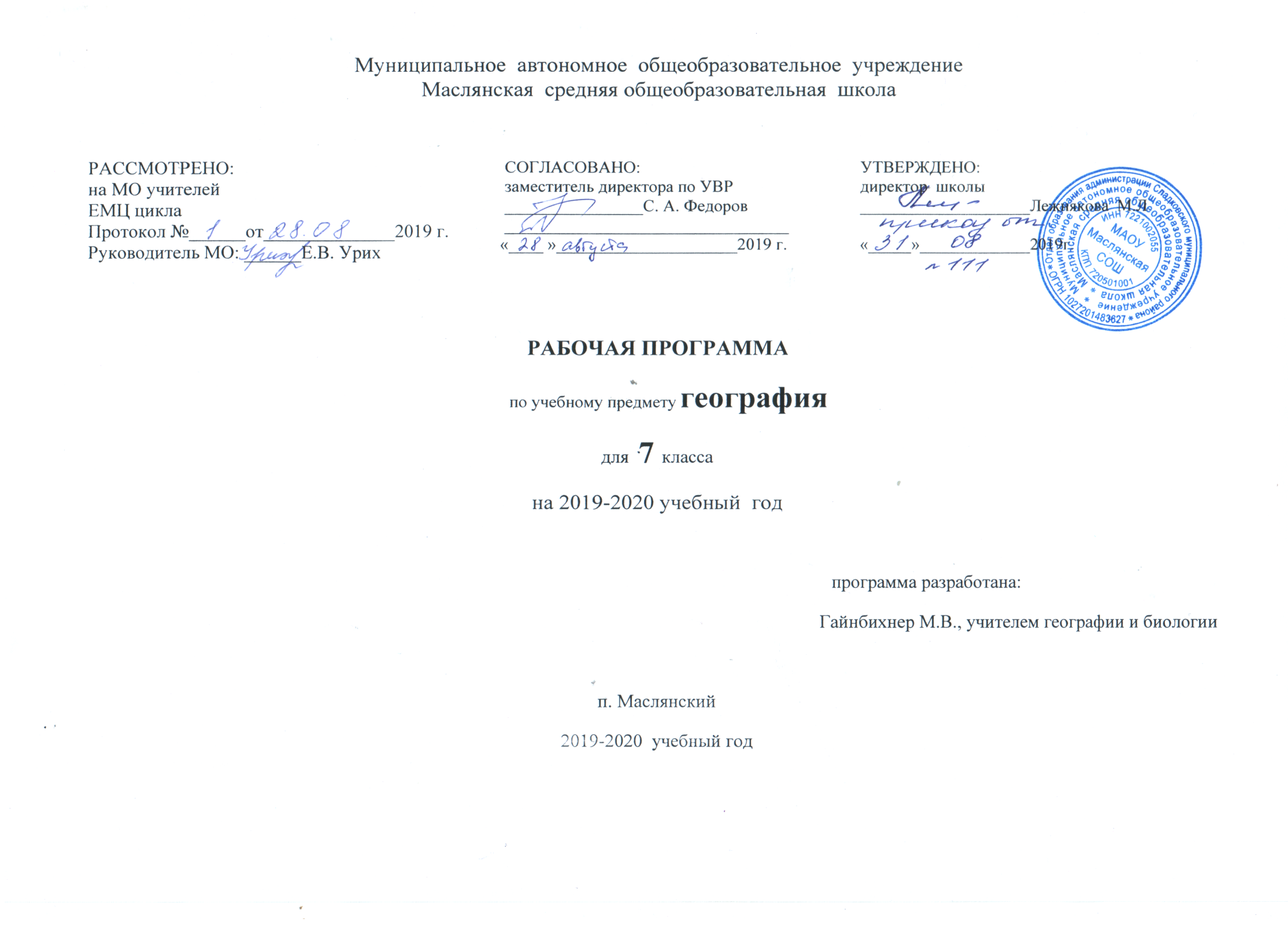 Личностные:-осознавать себя жителем планеты Земля и гражданином России;-осознавать целостность природы, населения и хозяйства Земли, материков, их крупных регионов и стран;-осознавать значимость и общность глобальных проблем человечества;-овладеть на уровне общего образования законченной системой географических знаний и умений, навыками их-применения в различных жизненных ситуациях;-проявлять эмоционально-ценностное отношение к окружающей среде, к необходимости ее сохранения и рационального использования;проявлять патриотизм, любовь к своей местности, своемурегиону, своей стране;-уважать историю, культуру, национальные особенности, традиции и обычаи других народов;-уметь оценивать с позиций социальных норм собственные поступки и поступки других людей;-уметь взаимодействовать с людьми, работать в коллективе, вести диалог, дискуссию, вырабатывая общее решение;-уметь ориентироваться в окружающем мире, выбирать цель своих действий и поступков, принимать решения.Метапредметные:Регулятивные УУД:- способность к самостоятельному приобретению  новых знаний и практических умений;- умения управлять своей познавательной деятельностью;- умение организовывать свою деятельность;- определять её  цели и задачи;- выбирать средства   и применять их на практике;- оценивать достигнутые результаты.Познавательные УУД:- формирование и развитие по средствам географических знаний познавательных интересов,  интеллектуальных и творческих результатов;-умение вести самостоятельный поиск, анализ, отбор информации, её преобразование, сохранение, передачу и презентацию с помощью технических средств.Коммуникативные УУД:- самостоятельно организовывать учебное взаимодействие в группе  (определять общие цели, распределять роли, договариваться друг с другом)  Предметные:-показывать материки и части света;-приводить примеры материковых, вулканических, коралловых островов;-давать характеристику карты;-читать и анализировать карту;-называть и показывать на карте крупные формы рельефа и объяснять зависимость крупных форм рельефа от строения земной коры;-объяснять зональность в распределении температуры воздуха, атмосферного давления, осадков;-называть типы воздушных масс и некоторые их характеристики;-делать простейшие описания климата отдельных климатических поясов;-показывать океаны и некоторые моря, течения, объяснять изменения свойств океанических вод;-приводить примеры влияния Мирового океана на природу материков;-приводить примеры природных комплексов;составлять простейшие схемы взаимодействия природных комплексов.-рассказывать об основных путях расселения человека по материкам, главных областях расселения, разнообразии видов хозяйственной деятельности людей;-читать комплексную карту;-показывать наиболее крупные страны мира.-показывать на карте и называть океаны и материки, определять их географическое положение, определять и называть некоторые отличительные признаки отдельных океанов и материков как крупных природных комплексов;-показывать на карте наиболее крупные и известные географические объекты на материках (горы, возвышенности, реки, озера и т. д.) и в океанах (моря, заливы, проливы, острова, полуострова);-описывать отдельные природные комплексы с использованием карт;-показывать наиболее крупные государства на материках;-уметь давать описания природы и основных занятий населения, используя карты атласа;-приводить примеры воздействия и изменений природы на материках под влиянием деятельности человека;-приводить примеры, подтверждающие закономерности географической оболочки— целостность, ритмичность, зональность.-приводить примеры, подтверждающие закономерности географической оболочки— целостность, ритмичность, зональность; -объяснять их влияние на жизнь и деятельность человека;-называть разные виды природных ресурсов;-приводить примеры влияния природы на условия жизни людей.Раздел II. Содержание учебного предмета «География», 7 классВведение (2 ч)Что изучают в курсе географии материков и океанов? Материки (континенты) и острова. Части света.Как люди открывали и изучали Землю. Основные этапы накопления знаний о Земле.Источники географической информации. Карта — особый источник географических знаний. Географические методы изучения окружающей среды. Карта — особый источник географических знаний. Виды карт. Различие географических карт по охвату территории и масштабу. Различие карт по содержанию. Методы географических исследований. Федеральная служба государственной статистики - Росгосстат (Знакомство с картами  района, области); ОАО «Сибирский Научно Аналитический Центр»  (г. Тюмень).Практические работы.     1. Группировка карт учебника и атласа по разным признакам.Главные особенности природы Земли (9 ч)Литосфера и рельеф Земли (2 ч)Происхождение материков и океанов. Происхождение Земли. Строение материковой и океанической земной коры. Плиты литосферы. Карта строения земной коры. Сейсмические пояса Земли.Рельеф земли. Взаимодействие внутренних и внешних сил — основная причина разнообразия рельефа. Размещение крупных форм рельефа на поверхности Земли. Практические работы.      2. Чтение карт, космических и аэрофотоснимков материков. Описание по карте рельефа одного из материков. Сравнение рельефа двух материков, выявление причин сходства и различий (по выбору).Атмосфера и климаты Земли (2 ч)Распределение температуры воздуха и осадков на Земле. Воздушные массы. Климатические карты. Распределение температуры воздуха на Земле. Распределение поясов атмосферного давления на Земле. Постоянные ветры. Воздушные массы. Роль воздушных течений в формировании климата.Климатические пояса Земли. Основные климатические пояса. Переходные климатические пояса. Климатообразующие факторы.Практические работы       3. Характеристика климата по климатическим картам.        4. Сравнительное описание основных показателей климата различных климатических поясов одного из материков; оценка климатических условий материка для жизни населения.Гидросфера. Мировой океан – главная часть гидросферы (2 ч)Воды Мирового океана. Схема поверхностных течений. Роль океана в жизни Земли. Происхождение вод Мирового океана. Свойства вод океана. Льды в океане. Водные массы. Схема поверхностных течений.Жизнь в океане. Взаимодействие океана с атмосферой и сушей. Разнообразие морских организмов. Распространение жизни в океане. Биологические богатства океана. Взаимодействие океана с атмосферой и сушей.Географическая оболочка (3 ч)Строение   и   свойства   географической   оболочки.Строение географической оболочки. Свойства географической оболочки. Круговорот веществ и энергии. Роль живых организмов в формировании природы.Природные комплексы суши и океана. Природные комплексы суши. Природные комплексы океана. Разнообразие природных комплексов.Природная зональность. Что такое природная зона? Разнообразие природных зон. Закономерности размещения природных зон на Земле. Широтная зональность. Высотная поясность. Виртуальная экскурсия «Изучение и описание природных комплексов Тюменской области». Знакомство  с заказниками юга Тюменской области: Аромашевский район - «Алабуга»; Армизонский район - «Белоозёрский», Казанский район - «Афонский», Сладковский район - «Барсучье», озеро Большой Куртал; Викуловский район - «Викуловский»;Бердюжский район - «Песочный», «Окуневский» «Южный»;Тюменский район - «Успенский»; «Лебяжье» и другие.Практические работы.       5. Анализ карт антропогенных ландшафтов; выявление материков с самыми большими ареалами таких ландшафтов.Население Земли (3 ч)Численность населения Земли. Размещение населения. Факторы, влияющие на численность населения. Размещение людей на Земле. Народы и религии мира. Этнический состав населения мира. Мировые и национальные религии.Хозяйственная деятельность людей. Городское и сельское население. Основные виды хозяйственной деятельности людей. Их влияние на природные комплексы. Комплексные карты. Городское и сельское население. Культурно-исторические регионы мира. Многообразие стран, их основные типы. :  Изучение различных видов деятельности людей – жителей Тюменской области. Знакомство с промышленными, сельскохозяйственными  и др. предприятия Тюменской области: Производство теплоизоляционных материалов из экструдированного пенополистерола ( г. Тобольск); Рыборазводный и рыбоперерабатывающий завод (г. Тобольск); Антипинский НПЗ (Тюменский район); Завод по производству керамического кирпича (г. Ишим); Производственный комплекс по переработке рыбы.             (г. Ишим); Тепличный комбинат по производству плодоовощной  продукции в закрытом грунте (с.  Нариманово Тюменский район); Молокозавод «Абсолют» (Тюменский район, п. Боровский); Животноводческий комплекс с цехом по преработке молочной и мясной продукции (д. Лапина, Абатский район); Молочно – товарный комплекс (Голышмановский район); Завод по сортировке и переработке мусора (г. Тюмень); Рекреационно- оздоровительный комплекс – Термальный парк  «Фешенель» (Ялуторовский район, п. Карабаш). Практические работы.      6. Сравнительное описание численности, плотности и динамики населения материков и стран мира.       7. Моделирование на контурной карте размещения крупнейших этносов и малых народов, а также крупных городов.Океаны и материки (50 ч)Океаны (2 ч)Тихий, Индийский, Атлантический и Северный Ледовитый океаны. Особенности географического положения. Из истории исследования океанов. Особенности природы. Виды хозяйственной деятельности в каждом из океанов.Практические работы.      8. Выявление и отражение на контурной карте транспортной, промысловой, сырьевой, рекреационной и других           функций одного из океанов (по выбору).      9. Описание по картам и другим источникам информации особенностей географического положения, природы и населения одного из крупных островов (по выбору).Южные материки (1 ч)Общие   особенности   природы   южных   материков.Особенности географического положения южных матери ков. Общие черты рельефа. Общие особенности климата  внутренних вод. Общие особенности расположения природных зон. Почвенная карта.Африка (10 ч)Географическое положение. Исследования АфрикиГеографическое положение. Исследование Африки зарубежными путешественниками. Исследование Африки русскими путешественниками и учеными.Рельеф и полезные ископаемые. Основные формы рельефа. Формирование рельефа под влиянием внутренних и внешних процессов. Размещение месторождений полезных ископаемых.Климат. Внутренние воды. Климатические пояса Африки. Внутренние воды Африки. Основные речные системы. Значение рек и озер в жизни населения.Природные зоны. Проявление широтной зональности на материке. Основные черты природных зон.Влияние человека на природу. Заповедники и национальные парки. Влияние человека на природу. Стихийные бедствия. Заповедники и национальные парки.Население. Население Африки. Размещение населения. Колониальное прошлое материка.Страны Северной Африки. Алжир. Общая характеристика региона. Географическое положение, природа, население, хозяйство Алжира.Страны Западной и Центральной Африки. Нигерия. Общая характеристика региона. Географическое положение, природа, население, хозяйство Нигерии.Страны Восточной Африки. Эфиопия. Общая характеристика региона. Географическое положение, природа, население, хозяйство Эфиопии.Страны Южной Африки. Южно-Африканская Республика. Общая характеристика региона. Географическое положение, природа, население, хозяйство Южно-Африканской Республики.Практические работы.      10. Определение по картам природных богатств стран Центральной Африки.      11. Определение по картам основных видов деятельности населения стран Южной Африки.      12. Оценка географического положения, планировки и внешнего облика крупнейших городов Африки.Австралия и Океания (5 ч)Географическое положение Австралии. История открытия. Рельеф и полезные ископаемые. Своеобразие географического положения материка. История открытия и исследования. Особенности рельефа. Размещение месторождений полезных ископаемых.Климат Австралии. Внутренние воды. Факторы, определяющие особенности климата материка. Климатические пояса и области. Внутренние воды.Природные зоны Австралии. Своеобразие органического мира. Проявление широтной зональности в размещении природных зон. Своеобразие органического мира.Австралийский Союз. Население. Хозяйство Австралийского Союза. Изменение природы человеком.Океания. Природа, население и страны. Географическое положение. Из истории открытия и исследования. Особенности природы. Население и страны. Памятники природного и культурного наследия.Практические работы.      13. Сравнительная характеристика природы, населения и его хозяйственной деятельности двух регионов Австралии (по выбору).Южная Америка (7 ч)Географическое положение. Из истории открытия и исследования материка. Географическое положение. История открытия и исследования материка.Рельеф и полезные ископаемые. История формирования основных форм рельефа материка. Закономерности размещения равнин и складчатых поясов, месторождений полезных ископаемых.Климат. Внутренние воды. Климатообразующие факторы. Климатические пояса и области. Внутренние воды. Реки как производные рельефа и климата материка.Природные зоны. Своеобразие органического мира материка. Высотная поясность в Андах. Изменения природы материка под влиянием деятельности человека. Охрана природы.Население. История заселения материка. Численность, плотность, этнический состав населения. Страны.Страны востока материка. Бразилия. Географическое положение, природа, население, хозяйство Бразилии и Аргентины.Страны Анд. Перу. Своеобразие природы Анд. Географическое положение, природа, население, хозяйство Перу.Практические работы.       14. Составление описания природы, населения, географического положения крупных городов Бразилии или   Аргентины.       15. Характеристика основных видов хозяйственной деятельности населения Андских стран.Антарктида (1 ч)Географическое положение. Открытие и исследование Антарктиды. Природа. Географическое положение. Антарктика. Открытие и первые исследования. Современные исследования Антарктиды. Ледниковый покров. Подледный рельеф. Климат. Органический мир. Значение современных исследований Антарктики.Практические работы.           16. Определение целей изучения южной полярной области Земли. Составление проекта использования природных богатств материка в будущем.Северные материки (1ч)Общие особенности природы северных материков.Географическое положение. Общие черты рельефа. Древнее оледенение. Общие черты климата и природных зон.Северная Америка (7 ч)Географическое положение. Из истории открытия и исследования материка. Географическое положение. Из истории открытия и исследования материка. Русские исследования Северо-Западной Америки.Рельеф и полезные ископаемые. Основные черты рельефа материка. Влияние древнего оледенения на рельеф. Закономерности размещения крупных форм рельефа и месторождений полезных ископаемых.Климат. Внутренние воды. Климатообразующие факторы. Климатические пояса и области. Внутренние воды. Реки как производные рельефа и климата материка.Природные зоны. Население. Особенности распределения природных зон на материке. Изменение природы под влиянием деятельности человека. Население.Канада. Географическое положение, природа, население, хозяйство, заповедники и национальные парки Канады.Соединенные Штаты Америки. Географическое положение, природа, население, хозяйство, памятники природного и культурного наследия США.Средняя Америка. Мексика. Общая характеристика региона. Географическое положение, природа, население, хозяйство Мексики.Практические работы.       17. Характеристика по картам основных видов природных ресурсов Канады, США и Мексики.       18. Выявление особенностей размещения населения, а также географического положения, планировки и внешнего            облика крупнейших городов Канады, США и Мексики.Евразия (16 ч)Географическое положение. Исследования Центральной Азии. Особенности географического положения. Очертания берегов. Исследования Центральной Азии. Особенности рельефа, его развитие. Особенности рельефа Евразии, его развитие. Области землетрясений и вулканов. Основные формы рельефа. Полезные ископаемые.Климат. Внутренние воды. Факторы, формирующие климат материка. Климатические пояса. Влияние климата на хозяйственную деятельность населения. Внутренние воды, их распределение. Реки. Территории внутреннего стока. Озера. Современное оледенение. Многолетняя мерзлота.Природные зоны. Народы и страны Евразии. Расположение и характеристика природных зон. Высотные пояса в Гималаях и Альпах. Народы Евразии. Страны. Полезные ископаемые Тюменской области: Абатский район - ИП Токарев Константин Александрович (разработка песчано-гравийной смеси) и ИП Воротников Константин Александрович (добыча и переработка сапропеля); Юргинский район- ИП Никулин Валерий Николаевич (добыча сапропеля); Уватский район - ОАО «НК «Роснефть».Природные зоны Тюменской области. Знакомство с крестьянско-фермерскими хозяйствами  районов юга области (Бердюжский район – И Попов В.А. Комплекс хранения и переработки овощей с увеличением площадей возделывания картофеля по индустриальной технологии;  Казанский район - агрофирма « Маяк»)Внутренние воды Тюменской области: Знакомство с внутренними водами юга Тюменской области: Сладковский район - озеро Большой Куртал; Тюменский район - база отдыха «Верхний бор», (естественный источник с минеральной водой); Ялуторовский район - ООО «Долина Карабаш» (термальный парк «Фешенель», естественный источник с минеральной водой).Страны Северной Европы. Состав региона. Природа. Население. Хозяйство. Комплексная характеристика стран региона.Страны Западной Европы. Общая характеристика региона. Географическое положение, природа, население, хозяйство, объекты всемирного наследия Великобритании, Франции и Германии.Страны Восточной Европы. Общая характеристика региона. Польша, Чехия, Словакия, Венгрия. Румыния и страны Балканского полуострова. Страны Балтии. Белоруссия. Украина. Молдавия.Страны Южной Европы. Италия. Общая характеристика региона. Географическое положение, природа, население, хозяйство Италии. Памятники всемирного наследия региона.Страны Юго-Западной Азии. Общая характеристика региона. Географическое положение, природа, население, хозяйство Армении, Грузии и Азербайджана.Страны Центральной Азии. Общая характеристика региона. Географическое положение, природа, население, хозяйство Казахстана, Узбекистана, Киргизии, Таджикистана, Туркмении и Монголии.Страны Восточной Азии. Общая характеристика региона. Географическое положение, природа, население, хозяйство, памятники всемирного наследия Китая и Японии.Страны Южной Азии. Индия. Общая характеристика региона. Географическое положение, природа, население, хозяйство Индии.Страны Юго-Восточной Азии. Индонезия. Общая характеристика региона. Географическое положение, природа, население, хозяйство Индонезии.Практические работы.     19. Составление «каталога» народов Евразии по языковым группам.     20. Описание видов хозяйственной деятельности населения стран Северной Европы, связанных с океаном.     21. Сравнительная характеристика Великобритании, Франции и Германии.     22. Группировка  стран  Юго-Западной  Азии  по  различным  признакам.    23. Составление описания географического положения крупных городов Китая,  обозначение их на контурной карте.    24. Моделирование на контурной карте размещения природных богатств Индии.Географическая оболочка — наш дом (2 ч)Закономерности географической оболочки. Закономерности географической оболочки: целостность, ритмичность, зональность.Взаимодействие природы и общества. Значение природных богатств. Влияние природы на условия жизни людей. Воздействие человека на природу. Необходимость международного сотрудничества в использовании природы и ее охране. Знакомство с  охраняемыми территориями, рекреационными зонами Тюменской области для   изучения закономерностей географической оболочки, выявления ее геоэкологических проблем и путей сохранения и улучшения качества окружающей среды : Тюменский район - База отдыха « Верхний бор»; Ишимский район - Спортивно – туристический комплекс «Красная горка»; Заказники юга Тюменской области: Аромашевский район - «Алабуга»; Армизонский район - «Белоозёрский»; Казанский район - «Афонский»; Сладковский район - «Барсучье», озеро Большой Куртал; Викуловский район - «Викуловский»; Бердюжский район - «Песочный», «Окуневский» «Южный»; Тюменский район - «Успенский»; «Лебяжье» и другие.Комплексы по переработке хозяйственных отходов:  Мусороперерабатывающий завод ( ООО НОВ - экология») г. Тюмень; Завод по сортировке и переработке мусора ( ООО «Лизинговая компания « Диамит –групп – Тюмень) г. Тюмень; Мусороперерабатывающие заводы  муниципальных образованиях (г. Тюмень, г. Тобольск, г. Ялуторовск, Тюменский район)Практические работы.     25. Моделирование на контурной карте размещения основных видов природных богатств материков и океанов.      26. Составление описания местности; выявление ее геоэкологических проблем и путей сохранения и улучшения качества окружающей среды; наличие памятников природы и культуры. Контроль знаний по курсу (итоговая работа по курсу «География материков и океанов».  Тестирование пробелов – 2 часаРаздел III. Тематическое планированиеПриложение 1Календарно-тематическое планирование, 7 класс№ п/пНазвание разделаКоличество часов1.Введение 22.Главные особенности природы Земли 93.Население Земли  34.Океаны и материки50Географическая оболочка - наш дом2 Контроль знаний по курсу. Тестирование пробелов2Итого:Итого:68Дата№ урокаТема урокаВиды деятельности обучающихсяПримечаниеПримечаниеДата№ урокаТема урокаВиды деятельности обучающихсяПримечаниеПримечаниеВведение (2 ч.)Введение (2 ч.)Введение (2 ч.)Введение (2 ч.)Введение (2 ч.)Введение (2 ч.)1.Что изучают в курсе географии материков и океанов? Как люди открывали и изучали ЗемлюУмение показывать по карте материкии части света. Выделение основныхэпох в истории географических открытий. Характеристика важнейших научных открытий2.Источники географической информации. Карта – особый источник географических знаний .Практическаяработа  № 1. Группировка карт учебника и атласа по разным признакамХарактеристика источников географической информации. Группировка карт учебника и атласа по содержаниюи масштабуРаздел I. Главные особенности природы Земли (9 ч)Раздел I. Главные особенности природы Земли (9 ч)3.Происхождение материков и океановСопоставление строения материковой и океанической коры. Анализ карты литосферных плит, установлениеграниц столкновения и расхождения плит. Анализ карты строения земной коры, выявление закономерности враспространении поясов землетрясений и вулканизма на Земле4.Рельеф Земли. Практическая работа № 2. Чтение карт, космических и аэрофотоснимков материков. Описание по карте рельефа одного из материков. Сравнение рельефа двух материков, выявление причин сходства и различий (по выбору)  Сопоставление физической картыс картой строения земной коры. Объяснение зависимости между строением земной коры и размещением крупных форм рельефа суши и дна океана. Описание по карте рельефа одного из материковАтмосфера и климаты Земли (2 ч)Атмосфера и климаты Земли (2 ч)5.Распределение температуры воздуха и осадков на Земле. Воздушные массыУстановление по картам зависимости между климатическими показателями и климатообразующими факторами; между свойствами воздушных масс и характером поверхности, над которой они формируются. Характеристика воздушных масс с разными свойствами. Чтение климатограмм6.Климатические пояса Земли.Практическая работы № 3. Характеристика климата по климатическим картам Практическая работы № 4. Сравнительное описание основных показателей климата различных климатических поясов одного из материков; оценка климатических условий материка для жизни населенияОбъяснение размещения на Земле климатических поясов. Характеристика одного из климатических поясов.Выявление причин выделения климатических областей в пределах поясов. Оценка роли климата в жизни людейПО: климатологПО: климатологГидросфера. Мировой океан -  главная часть гидросферы (2 ч.)Гидросфера. Мировой океан -  главная часть гидросферы (2 ч.)7.Воды Мирового океана. Схема поверхностных течений.Объяснение роли Мирового океана в жизни Земли. Доказательство зональности в распределении водных масс. Работа с картой: обозначение круговых движений поверхностных вод; выявление их роли в формировании природы суши8.Жизнь в океане. Взаимодействие океана с атмосферой и сушейВыявление особенностей распространения жизни в океане. Характеристика процесса обмена теплом и влагой между океаном, атмосферой и сушейПО: океанографПО: океанографГеографическая оболочка (3 ч.)Географическая оболочка (3 ч.)9.Строение и свойства географической оболочкиХарактеристика строения географической оболочки. Объяснение взаимодействия ее компонентов; ее основных свойств10.Природные комплексы суши и океанаСравнение территориальных и аквальных комплексов. Характеристикаразличных комплексов Виртуальная экскурсия Виртуальная экскурсия 11.Природная зональность. Практическая работа №  5. Анализ карт антропогенных ландшафтов. Выявление материков с самыми большими ареалами таких ландшафтов.  Выявление связи между природнымикомпонентами зоны. Анализ карты природных зон. Характеристика особенностей размещения природныхзон на материках и в океанах. Установление по картам и схемам закономерностей в проявлении широтнойзональности и высотной поясностиНаселение Земли (3 ч.)Население Земли (3 ч.)12.Численность населения Земли. Размещение населения. Практическая  работа № . 6. Сравнительное описание численности, плотности и динамики населения материков  и стран мираАнализ изменения численности населения мира. Определение и сравнение численности населения материков и стран мира. Работа с тематическими картами: определение рождаемости, смертности, естественного прироста, плотности населения13.Народы и религии мира. Практическая  работа №  7. Моделирование на контурной карте размещения крупнейших этносов и малых народов, а также крупных городов  Анализ карты народов мира: изучение территорий проживания народов, относящихся к одним языковым семьям. Анализ карты религий мира; выявление географии мировых и национальных религий14.Хозяйственная деятельность людей. Городское и сельское население.Характеристика разных видов хозяйственной деятельности, выделение основных видов. Выявление по статистическим таблицам стран — лидеровв промышленности и сельском хозяйстве. Описание характерных черт промышленного и сельскохозяйственного ландшафта по их изображению.Выявление таких ландшафтов в своей местности. Сравнение образа жизни горожанина и жителя сельской местности. Умение различать города по их функцииРаздел II. Океаны и материки (50 ч.)Раздел II. Океаны и материки (50 ч.)15.Тихий океан. Индийский океан.Определение по картам географического положения океанов, их глубины, крупнейших поверхностных течений. Выявление характера хозяйственного использования океанов и его влияния на сохранение их природы. Подготовка и обсуждение презентации об океанеУрок- круглый стол в библиотекеУрок- круглый стол в библиотеке16.Атлантический океан. Северный Ледовитый океан.Практическая работа №  8. Выявление и отражение на контурной карте транспортной, промысловой, сырьевой рекреационной и других функций одного из океанов (по выбору). Практическая работа №  9. Описание по картам и другим источникам информации особенностей географического положения, природы и населения одного из крупных острововОпределение по картам географического положения океанов, их глубины, крупнейших поверхностных течений. Характеристика по картам и текст учебника особенностей природы. Сравнение океанов.Южные материки (1 ч.)Южные материки (1 ч.)17.Общие особенности природы южных материковСравнение географического положения южных материков. Выявление общих особенностей в компонентах природы. Сравнение материков по выраженности в их природе широтной зональности и высотной поясностиАфрика (10 ч.)Африка (10 ч.)18.Географическое положение. Исследование материкаОпределение географического положения материка и объяснение его влияния на природу. Оценка результатовисследований Африки зарубежными и русскими путешественниками и исследователями19.Рельеф и полезные ископаемыеОбъяснение преобладания в рельефематерика высоких равнин. Характеристика размещения месторождений полезных ископаемых. Оценка богатства материка полезными ископаемыми. Описание рельефа какой-либо территории материка20.Климат. Внутренние водыОбъяснение влияния климатообразующих факторов на климат материка. Характеристика климата какой-либотерритории материка, анализ климатограмм. Выявление зависимости рек от рельефа и климата. Характеристика одной из рек материка по плану21.Природные зоныХарактеристика природных зон материка. Выявление изменений природных зон под влиянием хозяйственнойдеятельности людей22.Влияние человека на природу. Заповедники и национальные парки.Работа с текстом учебника и дополнительными источниками информации. Объяснение изменений,которые произошли в природе Африки под влиянием хозяйственной деятельности человека. Характеристика стихийных бедствий, происходящих на материке. Работа с картой: анализ заповедников и национальныхпарков, их расположения в различных природных зонах. Анализ экологической карты материка23.НаселениеРабота с текстом учебника и статистическими материалами. Характеристика изменения численностинаселения во времени и факторов, влияющих на этот показатель. Анализ карты плотности населения. Определение по карте атласа наиболее крупных этносов, по статистическим показателям— соотношения городского и сельского населения. Анализ политической карты: выявление больших и малых стран, историко-культурных регионов Африки24.Страны Северной Африки. Алжир.Характеристика географического  положения региона и стран, расположенных в его пределах. Выявлениеособенностей природы, природных богатств, этнического и религиозного состава населения и его хозяйственнойдеятельности. Анализ карты хозяйственной деятельности населения. Характеристика одной из стран региона(по выбору)25.Страны Западной и Центральной Африки. Нигерия. Практическая работа № 10.  Определение по картам природных богатств стран Центральной Африки  Характеристика географического положения региона и стран, расположенных в его пределах. Выявлениеособенностей природы, природных богатств, этнического состава населения и его хозяйственной деятельности.Подготовка и обсуждение презентации об одной из стран региона26.Страны Восточной Африки. Эфиопия.Характеристика географического положения региона и стран, расположенных в его пределах. Выявлениеособенностей природы и природных богатств региона. Характеристика одной из стран региона. Подготовка иобсуждение презентации о заповедниках и национальных парках, о странах, о памятниках природного и культурного наследия региона27.Страны Южной Африки. ЮАР.Практическая работа №  11.  Определение по картам основных видов хозяйственной деятельности населения стран Южной  Африки. Практическая работа №  12. Оценка географического положения, планировки и внешнего облика крупнейших городов АфрикиХарактеристика географического положения региона и стран, расположенных в его пределах. Выявлениеособенностей природы, природных богатств и этнического состава населения и основные виды его хозяйственной деятельности. Характеристика одной из стран региона. Анализ экологической картыАвстралия и Океания – 5 часовАвстралия и Океания – 5 часов28.Географическое положение Австралии. История открытия. Рельеф и полезные ископаемыеОбъяснение причин выровненного рельефа материка. Установление закономерностей размещения месторождений полезных ископаемых на материке. Сравнение географического положения и рельефа Австралии и Африки 29.Климат Австралии. Внутренние водыОбъяснение причин сухости климата на большей территории, бедности поверхностными водами. Анализклиматограмм. Описание одной из рек материка Австралии.30.Природные зоны Австралии. Своеобразие органического мираОбъяснение причин эндемичности органического мира, особенностей размещения природных зон в сравнении с Африкой31.Австралийский Союз .Практическая работа № 13. Сравнительная характеристика природы, населения и его хозяйственной деятельности двух регионов Австралии (по выбору)Описание населения (численности, размещения по территории, этнического состава, соотношения городского и сельского населения). Анализ карты хозяйственной деятельности людей. Оценка степени измененияприроды человеком32.Океания. Природа, население и страныХарактеристика географического положения Океании, крупных островов и архипелагов. Объяснение причинсвоеобразия, уникальности природы Океании. Описание одного из островов. Обозначение на карте наиболеезначимых стран Океании Южная Америка (7 ч.)Южная Америка (7 ч.)33.Географическое положение. Из истории открытия и исследования материкаСравнение географического положения Южной Америки, Африки и Австралии. Формулирование выводово природе материка на основе оценки его географического положения34.Рельеф и полезные ископаемыеОбъяснение причин контрастов в строении рельефа Южной Америки. Работа с картами атласа. Выявлениезакономерностей в размещении крупных форм рельефа и месторождений полезных ископаемых. Сравнение рельефа Южной Америки и Африки, формулирование вывода по результатам сравнения35.Климат. Внутренние водыОбъяснение причин преобладания влажных типов климата, богатства материка поверхностными водами.Работа с картами атласа. Сравнение климата и внутренних вод Южной Америки и Африки. Оценка климатаи внутренних вод материка для жизни населения36.Природные зоныВыявление зависимости размещения природных зон от климата. Определение своеобразия каждой из природныхзон материка. Сравнение природных зон Южной Америки и Африки. Умение приводить примеры измененияприроды материка человеком37.НаселениеАнализ карт и статистических показателей; описание плотности населения, особенностей его размещения наматерике. Группировка стран материка по различным признакам38..Страны востока материка. Бразилия. Практическая  работа № 14. Составление описания природы, населения, географического положения крупных городов Бразилии или Аргентины  Характеристика географического положения страны. Описания населения страны. Анализ карты хозяйственной деятельности населения. Анализ экологической карты. Подготовка и обсуждение презентации о стране39.Страны Анд. Перу.  Практическая работа № 15. Характеристика основных видов хозяйственной деятельности населения Андских стран  Выявление по картам атласа и текстуучебника особенностей природы и природных богатств страны. Описание этнического состава населенияи его хозяйственной деятельности. Характеристика памятников всемирного наследия на территории Андских странАнтарктида (1 ч.)Антарктида (1 ч.)40.Географическое положение. Открытие и исследование Антарктиды. Природа.Практическая  работа  №  16. Определение целей изучения южной полярной области Земли. Составление проекта использования природных богатств материка в будущемОбъяснение особенностей природы материка и его влияния на природу всей Земли. Анализ климатограмм.Описание климата внутренних и прибрежных районов материка. Оценка природных ресурсов Антарктиды.Объяснение международного статуса материка. Подготовка и обсуждение презентации о материкеСеверные материки (1 ч.)Северные материки (1 ч.)41.Общие особенности природы северных материковРабота с картами атласа. Сравнение материков. Выявление общих особенностей в географическом положении икомпонентах природы северных материковСеверная Америка (7 ч.)Северная Америка (7 ч.)42.Географическое положение. Из истории открытия и исследования материкаРабота с картами атласа. Характеристика географического положения материка и его влияния на природу.Подготовка сообщения о зарубежном или русском путешественнике и исследователе Северной Америки сиспользованием дополнительных источников информации43.Рельеф и полезные ископаемыеОбъяснение размещения крупных форм рельефа на материке. Характеристика крупных форм рельефа.Выявление закономерности в размещении крупных форм рельефа и месторождений полезных ископаемых44.Климат. Внутренние водыАнализ климатической карты, климатограмм и карты климатических поясов. Характеристика климатаотдельных территорий, сравнение их и объяснение причин сходства и различий. Объяснение зависимостирек от рельефа и климата45.Природные зоны. НаселениеОбъяснение причин особого размещения природных зон. Описание отдельных зон. Оценка степени измененияприроды материка. Выявление по карте расположения заповедников и национальных парков46.КанадаОписание и оценка географического положения Канады. Характеристика ее природы и природных богатств.Выявление особенностей состава и размещения населения, основных видов его хозяйственной деятельности.Оценка степени изменения природы страны47.СШАХарактеристика географического положения страны, оценка его влияния на жизнь населения и развитие хозяйства. Доказательство разнообразия и богатства природы страны. Анализ карты хозяйственной деятельности населения: определение размещения отраслей хозяйства и крупных городов. Анализ экологической карты: оценка степени изменения природы страны. Подготовка и обсуждение презентации о странеУрок-проектУрок-проект48.Средняя Америка. Мексика.Практическая  работа № 17. Характеристика по картам основных видов природных ресурсов Канады, США, Мексики. Практическая  работа № 18.  Выявление особенностей размещения населения, а также географического положения, планировки и внешнего облика крупнейших городов Канады, США и Мексики  Выделение общих черт материальной и духовной культуры населения Латинской Америки. Выявление основных отраслей хозяйства страны. Описание по картам атласа и тексту учебника Мексики и еще однойиз стран Средней АмерикиЕвразия (16 ч.)Евразия (16 ч.)49.Географическое положение. Исследования Центральной АзииСравнение географического положения Евразии и Северной Америки. Формулирование предварительныхвыводов о природе материка на основе анализа его географического положения. Оценка вклада русских исследователей в изучение Центральной Азии50.Особенности рельефа, его развитиеОбъяснение причин контрастов в строении рельефа материка. Выявление закономерностей в размещении равнин, горных складчатых областей и месторождений полезных ископаемых. Описание по карте крупныхформ рельефа. Моделирование на контурной карте форм рельефа и месторождений полезных ископаемых.Оценка богатства материка минеральными ресурсами51.Климат. Внутренние водыОбъяснение влияния климатообразующих факторов на климат материка. Описание климата поясов и областей.Сравнение климата Северной Америки и Евразии. Анализ климатограмм. Оценка климата Евразии для жизнии хозяйственной деятельности населения. Моделирование на контурной карте размещения внутренних вод материка. Описание реки по плану. Установление связи между режимом рек и климатом. Сравнение рек Евразии52.Природные зоны. Народы и страны Евразии .Практическая работа  № 19. Составление «каталога» народов Евразии по языковым группамОбъяснение связи между компонентами природы и особенностями расположения природных зон на материке. Характеристика природных зон. Сравнение природных зон Северной Америки и Евразии. Оценка степениизменения природных зон человеком53.Страны Северной Европы. Практическая  работа  №  20.  Описание видов хозяйственной деятельности населения стран Северной Европы, связанных с океаном  Анализ численности населения региона и его размещения. Анализ политической карты, группировка стран по различным признакам. Описаниестран, их сравнение54.Страны Западной Европы. ВеликобританияОбъяснение влияния географического положения на хозяйственную деятельность населения. Комплекснаяхарактеристика страны по картам и  тексту учебника. Определение особенностей материальной и духовной культуры населения страны, его вклад в развитие мировой цивилизации55.Франция. Германия. Практическая работа № 21. Сравнительная характеристика Великобритании, Франции и Германии  Сравнение географического положения Франции и Германии, их природных ресурсов, состава населения и его размещения, хозяйства. Установление причин сходства и различия стран. Подготовка и обсуждение презентациио стране56.Страны Восточной Европы Выявление влияния географического положения стран на развитие их хозяйства. Установление связи междуприродными ресурсами и развитием отраслей хозяйства стран. Определение особенностей материальной и духовной культуры населения каждой из стран. Оценка вклада населения стран в развитие мировой цивилизации57.Страны Восточной Европы (продолжение)Характеристика географического положения стран. Описание стран, их краткая комплексная характеристика58.Страны Южной Европы. ИталияРабота с контурной картой: обозначение наиболее важных географических  объектов региона и Италии. Объяснение особенностей природы и природных богатств Италии, ее населения и видов хозяйственной деятельности.Оценка вклада населения страны в развитие мировой цивилизации59.Страны Юго-Западной Азии. Практическая работа № 22. Группировка стран Юго-Западной Азии по различным признакам  Объяснение историко-культурных особенностей стран региона. Характеристика их географическогоположения. Выявление своеобразия природы стран, главных природных богатств и особенностей их размещения. Характеристика этнического ирелигиозного состава населения стран. Работа с картой: определение видов хозяйственной деятельности населения. Подготовка и обсуждение презентации об одной из стран региона60.Страны Центральной АзииОбъяснение влияния географического положения стран региона на своеобразие их природы. Определение основных природных богатств стран и связанных с ними видов хозяйственной деятельности. Выявление особенностей размещения населения, географического положения крупных городов. Комплексная характеристикастран по картам. Подготовка и обсуждение презентации об одной из стран региона61.Страны Восточной Азии. Китай Практическая работа  № 23. Составление описания географического положения крупных городов Китая, обозначение их на контурной картеОбъяснение особенностей географического положения Китая, оценка его влияния на развитие хозяйства страны. Характеристика компонентов природы и природных богатств Китая. Оценка степени антропогенного изменения природы на востоке и западе страны. Характеристика населения страны. Работа с картой: установление и объяснение развития различных видов хозяйственной деятельности населения. Оценка вклада Китая в развитие мировой цивилизации62.ЯпонияХарактеристика географического положения Японии. Определение своеобразия природы и природныхбогатств. Объяснение роли моря в жизни населения. Характеристика населения, основных видов его хозяйственной деятельности. Подготовка и обсуждение презентации о ЯпонииУрок-виртуальная экскурсияУрок-виртуальная экскурсия63.Страны Южной Азии. Индия. Практическая  работа  № 24. Моделирование на контурной карте размещения природных богатств Индии  Объяснение историко-культурных особенностей региона. Характеристика географического положенияИндии. Выявление своеобразия природы отдельных частей страны. Установление главных природныхбогатств и их размещения. Характеристика этнического и религиозного состава населения. Работа с картой:определение основных видов хозяйственной деятельности. Подготовка и обсуждение презентации об Индии64.Страны Юго-Восточной Азии. ИндонезияРабота с контурной картой: обозначение важных географических объектов региона, крупных островов и архипелагов. Характеристика Индонезии: особенностей ее природы и природных богатств, населения и видов его хозяйственной деятельностиРаздел III. Географическая оболочка – наш дом (2 ч.)Раздел III. Географическая оболочка – наш дом (2 ч.)65.Закономерности географической оболочкиХарактеристика основных свойств географической оболочки66.Взаимодействие природы и общества.Практическая работа  №  25. Моделирование на контурной карте размещения основных видов природных богатств материков и океанов. Практическая работа  №  26.  Составление описания местности: выявление ее геоэкологическихпроблем, путей сохранения и улучшения качества окружающей среды: наличие памятников природы и культуры.Характеристика основных видов природных богатств, объяснение их использования человеком в различныхвидах хозяйственной деятельности. Умение приводить примеры влияния природы на жизнь людей. Оцениваниесостояния природы территорий материков, их крупных регионов, отдельных стран. Доказательство необходимости охраны природыПО: экологПО: эколог67.Контроль знаний по курсу (итоговая работа по курсу «География материков и океанов»Выполнение  итоговую контрольную работу по курсу 68.Тестирование пробелов Выяснение  пробелы в знаниях и получение рекомендаций педагога